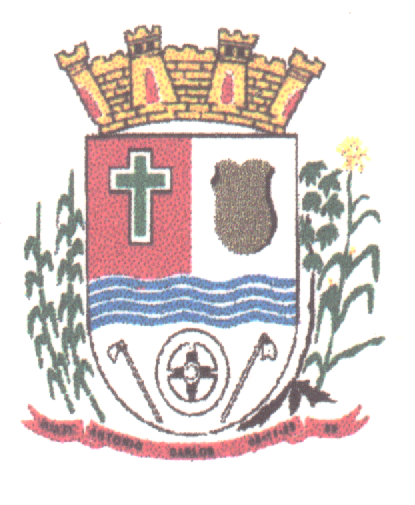 AVISO PROCESSO SELETIVO PÚBLICOProcesso Seletivo: nº 001/2016; Objeto: Processo seletivo para o preenchimento de cargos com lotação na Prefeitura Municipal de Antônio Carlos/SC, admitidos em caráter temporário, regido pela Lei Municipal nº 558/1992 e suas alterações; Período de inscrição: De 07 à 22 de janeiro de 2016. Data da prova: Dia 28 de janeiro de 2016. Cargos: (1) Zelador – (2) Auxiliar de Manutenção e Conservação – (3) Agente Comunitário de Saúde. Inscrições: Secretaria de Administração e Finanças da Prefeitura Municipal de Antônio Carlos/SC, Praça Anchieta nº 10, Centro, Antônio Carlos/SC, das 7:30 às 11:30 horas e das 13:00 às 17:00 horas. Publicação do Edital: O edital será publicado no dia 06 de janeiro de 2016 no site da Prefeitura Municipal de Antônio Carlos, qual seja; www.antoniocarlos.sc.gov.br. Antônio Carlos, 06 de janeiro de 2016. Antônio Paulo Remor - Prefeito Municipal. 